FKM 10Verpackungseinheit: 1 StückSortiment: D
Artikelnummer: 0152.0029Hersteller: MAICO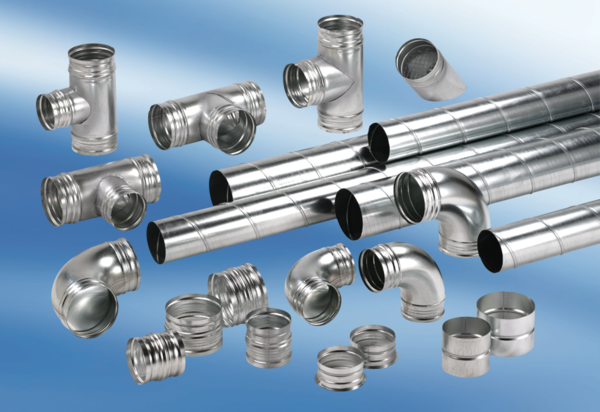 